12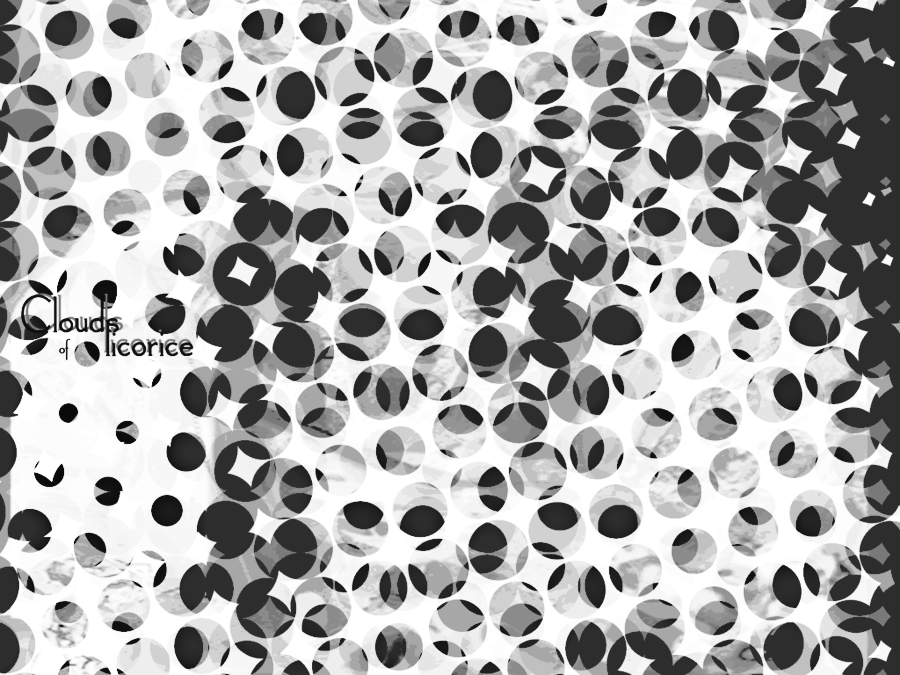 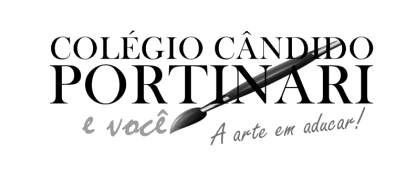 PORTUGUÊSEncontro vocálico e consonantal- módulo páginas: 12 e 13/ 78 e 100. Antônimos- módulo páginas: 93 e 94. Ordem alfabética- módulo página: 73. Separação de sílabas- módulo páginas: 101 e 102Ordenação de frases- módulo páginas: 71, 92 e folha xerocada.  Produção de texto- texto lacunado: folha xerocada. Estude também pelo caderno de apoio!GEOGRAFIA Estudar Páginas do módulo 28, 29, 33 e 37  INGLÊSPreposições (in, on, under) e móveis.CIÊNCIASCapítulo 3 páginas: 26, 28, 29, 33 e 34.Capítulo 4 páginas: 45 à 47.HISTÓRIAA história da famíliaCapítulo 1. Páginas: 2 e 3A história das ruasCapítulo 2. Página 16A história da escolaCapítulo 3. Páginas: 24 e 25A história das cidades Capítulo 4. Páginas 30,32 e 35MATEMÁTICAMultiplicação (tabuada e situação problema): caderno.Adição e subtração com material dourado: módulo páginas 12 a 14, 16 e 17, 30 a 35, 38 a 40, 43 a 46, 53 e caderno.Sistema monetário: módulo páginas 63 a 69  Dúzia e meia dúzia: módulo páginas 28 e 29 + caderno. Figuras geométricas: módulo páginas 22 a 28.Estude também pelo caderno e atividades xerocadas.Sexta (14/09)Segunda (17/09)Terça (18/09)Quarta (19/09)Quinta (20/09)Sexta(21/09)PortuguêsGeografiaInglêsCiênciasHistóriaMatemática